ANZ Metadata Working Group Meeting 3 Agenda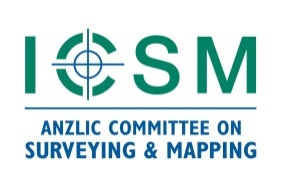 Date: 21-22 February 2019Location: Melbourne 2 Lonsdale Street, MelbourneDay 21 February 2019Day 2, 22 February 2019Terms of referenceActively monitor and assess the impact of future changes to metadata standards, in order to advise ANZLIC on policy impacts and stakeholders on the scale and impact of technical changes, through the managed knowledge of current national capabilities in metadataCreate and maintain a roadmap documenting what the MDWG is going to undertake and whenDevelop, and manage a series of best practice resources (profiles, applications, websites (ANZLIC and ICSM), FAQs, models) to assist both general and technical audiences in understanding, implementing and managing the latest versions of metadata standards Engage with interested industry organisations (SIBA, ESRI, etc.) to communicate working group developments and directionsProvide advice to spatial communities on the value, implementation and management of metadata and associated systemsProvide a forum for metadata custodians to share and exchange knowledge related to implementing, maintaining and updating metadata frameworksProvide a forum for inward and outward communication between international (ISO and OGC peak bodies), other interest groups (Australian Government Linked Data Working Group, GeoNetwork community of practice etc.) to inform and seek feedback from core foundation spatial data custodiansGovern associated metadata tools, models, vocabularies, and resources, which are published on by ICSM and or ANZLIC.Report to ICSM and ANZLIC on key activities, and metadata developmentsTime Item Name9:45Welcome StatementCraig Sandy10:05 
40 minsMeeting #2 outcomesMeeting #2 outcomes10:05 
40 minsSummary of Meeting 2 and associated action item reviewIrina, Graham, Andrew10:05 
40 minsRoadmap and IssuesMetadata Profile StatementMapping between profiles Irina, Graham, Andrew10:45 
15 minsMorning teaReport on Analysis and definitions of metadata elements11:00 
90 minsReport and recommendations Element DefinitionsByron Cochrane12:30 
30 minsLunch13:00
60 minsInternational updates13:00
60 minsWhat is new in the ISO standardsChris Body13:00
60 minsUpdate on DCAT and schema.org, what does it mean to the MDWGSimon Cox13:00
60 minsProfiles, Ontology and GuidanceNick Car14:0090 minsNational Updates14:0090 minsMetadata for Services: GA exampleAaron Sedgmen14:0090 minsNew metadata system: AAD exampleDave Connell14:0090 minsMetadata catalogue implementations: GSQ and TERN ExamplesNick Car14:0090 minsTasmanian metadata systems capabilities: DPIPWE exampleTodd Baker14:0090 mins3 pm Afternoon tea15:3015 minsPre-workshop discussionIrina, Byron15:4545 minsRe-cap and closingIrina Bastrakova16:30TimeItem Name8:50 amWelcome and set up9:00
15 minDay 1 re-capDay 1 re-cap9:00
15 minRecap of day 1, Actions from Day 1Irina Bastrakova9:15
60 minWorkshop9:15
60 minBlueprint for Australian Metadata best practiceIrina, Byron, all10:15 
15 minsMorning tea10:30
90 minWorkshop – Blueprint for Australian Metadata best practice (continue)10:30
90 minBlueprint for Australian Metadata best practiceIrina Bastrakova, Byron Cochrane, all12:00
30 minAdministration12:00
30 minICSM website, next meeting location, review of Action Items.Andrew Whiting12:30Re-cap and closing 